STRUTTURA DIDATTICA SPECIALE DI LINGUE E LETTERATURE STRANIERE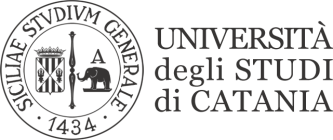                                                               RAGUSALINGUA E TRADUZIONE FRANCESE IANTONIO GURRIERIPROVA IN ITINERE DEL 15 MAGGIO 201920/05/2019MATRICOLAVOTOY6200094919Y6200100818Y6200114720Y6200049518Y6200110922Y6200096623Y6200094522Y6200113216Y6200111824,5Y6200077122Y6200099926Y6200101020Y6200103922Y6200101223Y6200107224Y6200096826Y6200112425Y6200114519Y6200098022Y6200085623Y6200096223Y6200112523Y6200107922Y6200116519Y6200103224Y6200098619Y6200095324Y6200114122Y6200105324FIO-CAR25Y6200101120Y6200101923Y6200110223Y6200117922O9100043815Y6200099122LAP-BIA20Y6200117315Y6200117524Y6200111420Y6200108325Y6200105926Y6200103721Y6200099622Y6200117718Y6200114928Y6200101825Y6200109220Y6200096321Y6200060018Y6200102024Y6200109024Y6200079222Y6200116321Y6200110125Y6200117122Y6200097424Y6200108022QUA-MIC20Y6200104925Y6200105125Y6200098226Y6200115423Y6200106723Y6200111318Y6200104020Y6200114322Y6200106223Y6200113421Y6200107725Y6200112220Y6200119519Y6200101425Y6200107520Y6200113316Y6200103020Y6200099021